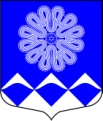 МУНИЦИПАЛЬНОЕ УЧРЕЖДЕНИЕ«СОВЕТ ДЕПУТАТОВМУНИЦИПАЛЬНОГО ОБРАЗОВАНИЯПЧЕВСКОЕ СЕЛЬСКОЕ ПОСЕЛЕНИЕ»КИРИШСКОГО МУНИЦИПАЛЬНОГО РАЙОНА ЛЕНИНГРАДСКОЙ ОБЛАСТИРЕШЕНИЕот  19 мая 2022  года                                                                            №  28/155В соответствии с Федеральным законом № 131-ФЗ от 06.10.2003 «Об общих принципах организации местного самоуправления в Российской Федерации», Уставом  муниципального образования Пчевское сельское поселение Киришского муниципального района Ленинградской области, совет депутатов муниципального образования Пчевское сельское поселение Киришского муниципального района Ленинградской областиРЕШИЛ:Утвердить изменения и дополнения в Положение об администрации муниципального образования Пчевское сельское поселение Киришского муниципального района Ленинградской области, утвержденное решением совета депутатов от 29.11.2011 № 35/155  согласно приложению.Д.Н. Левашову, главе администрации муниципального образования Пчевское сельское поселение Киришского муниципального района, выступить заявителем при государственной регистрации Пчевское сельское поселение Киришского муниципального района Ленинградской области и получить свидетельство о государственной регистрации внесенных изменений.Настоящее решение вступает в силу с момента принятия.Глава муниципального образованияПчевское сельское поселение                                                       В.В. ЛысенковУТВЕРЖДЕНОРешением совет депутатов муниципального образования Пчевское сельское поселение Киришского муниципального района Ленинградской областиот 19.05.2022 № 28/155 (приложение)Изменения и дополненияв Положение об администрации муниципального образования Пчевское сельское поселение Киришского муниципального района Ленинградской области1. Пункт 3.3.8 раздела 3  Положения исключить.2. Пункт 3.3.20 раздела 3  Положения изложить в редакции следующего содержания:«3.3.20 участвует в организации деятельности по накоплению (в том числе раздельному накоплению) и транспортированию твердых коммунальных отходов.».3. Пункт 3.3.22 раздела 3  Положения изложить в редакции следующего содержания:«3.3.22 принимает в соответствии с гражданским законодательством Российской Федерации решения о сносе самовольной постройки, решения о сносе самовольной постройки или ее приведении в соответствие с предельными параметрами разрешенного строительства, реконструкции объектов капитального строительства, установленными правилами землепользования и застройки, документацией по планировке территории, или обязательными требованиями к параметрам объектов капитального строительства, установленными федеральными законами (далее также - приведение в соответствие с установленными требованиями), решения об изъятии земельного участка, не используемого по целевому назначению или используемого с нарушением законодательства Российской Федерации, осуществление сноса самовольной постройки или ее приведения в соответствие с установленными требованиями в случаях, предусмотренных Градостроительным кодексом Российской Федерации.».4. Пункт 3.3.37 раздела 3  Положения изложить в редакции следующего содержания:« 3.3.37 создает    условия    для    развития    электрификации,    газоснабжения, утверждает схемы водоснабжения и водоотведения на территории муниципального образования  Пчевское  сельское  поселение Киришского муниципального района Ленинградской области.5.Пункт 3.3. раздела 3 «Администрация осуществляет следующие полномочия» дополнить подпунктом 3.3.41. следующего содержания:«3.3.41. Осуществляет права и обязанности концедента, предусмотренные Федеральным законом от 21 июля 2005 г. № 115-ФЗ «О концессионных соглашениях».6. Пункт 6.6 раздела 6  Положения дополнить подпунктам 4 следующего содержания:«4) обязан сообщить в письменной форме главе муниципального образования о прекращении гражданства Российской Федерации либо гражданства иностранного государства - участника международного договора Российской Федерации, в соответствии с которым иностранный гражданин имеет право быть избранным в органы местного самоуправления, или приобретении гражданства (подданства) иностранного государства либо получении вида на жительство или иного документа, подтверждающего право на постоянное проживание на территории иностранного государства гражданина Российской Федерации либо иностранного гражданина, имеющего право на основании международного договора Российской Федерации быть избранным в органы местного самоуправления, в день, когда ему стало известно об этом, но не позднее пяти рабочих дней со дня прекращения гражданства Российской Федерации либо гражданства иностранного государства или приобретения гражданства (подданства) иностранного государства либо получения вида на жительство или иного документа, предусмотренного настоящим пунктом.».7. Пункт 6.8 раздела 6  Положения изложить в редакции следующего содержания:« 6.8. Полномочия главы администрации, прекращаются досрочно в случае:1) смерти;2) отставки по собственному желанию;3) расторжения контракта по соглашению сторон или в судебном порядке на основании заявления в соответствии с частью 7 настоящей статьи;4) отрешения от должности в соответствии со статьей 74 Федерального закона от 6 октября 2003 года № 131-ФЗ;5) признания судом недееспособным или ограниченно дееспособным;6) признания судом безвестно отсутствующим или объявления умершим;7) вступления в отношении его в законную силу обвинительного приговора суда;8) выезда за пределы Российской Федерации на постоянное место жительства;9) прекращения гражданства Российской Федерации либо гражданства иностранного государства - участника международного договора Российской Федерации, в соответствии с которым иностранный гражданин имеет право быть избранным в органы местного самоуправления, наличия гражданства (подданства) иностранного государства либо вида на жительство или иного документа, подтверждающего право на постоянное проживание на территории иностранного государства гражданина Российской Федерации либо иностранного гражданина, имеющего право на основании международного договора Российской Федерации быть избранным в органы местного самоуправления, если иное не предусмотрено международным договором Российской Федерации;;10) призыва на военную службу или направления на заменяющую ее альтернативную гражданскую службу;11) преобразования муниципального образования, осуществляемого в соответствии со статьей 13 Федерального закона от 6 октября 2003 года   № 131-ФЗ, а также в случае упразднения муниципального образования;12) утраты муниципальным образованием статуса сельского  поселения в связи с его объединением с городским округом;13) увеличения численности избирателей поселения более чем на 25 процентов, произошедшего вследствие изменения границ поселения или объединения его с городским округом.».О внесении изменений и дополнений в Положение об администрации муниципального образования Пчевское сельское поселение Киришского муниципального района Ленинградской области, утвержденное решением совета депутатов от 29.11.2011 № 35/155